His Excellency the dean of the College of Science and Humanities in Ghaat Dr. Khalid bin Abdullah Al Shafi receives his Excellency the Dean of the Community Service and Continuing Education Deanship Dr. Omar bin Musaad Alshariofi and his accompanying delegation on Wednesday 22/4/1436 AH. During the visit, the college successful experience in implementing the legal diploma programs was revisited. Also, the Community Service and Continuing Education Deanship discussed with the college proposals of implementing a number of bridging programs, diplomas and workshops. Moreover, the ways to support the deanship of community activities carried out by the college to serve the community were discussed, as the meeting included discussing how to activate the college’s Unit of Community Serving. At the conclusion of the meeting, the College ‘s dean Dr. Khalid bin Abdullah Al Shafi expressed his thanks and appreciation of His Excellency Dr. Omar bin Musaad Alshariofi and his accompanying delegation visit to the college, which reflects the deanship’s interest in and care about the college’s participation in serving the community. It is worth mentioning that the meeting was attended by His Excellency Vice Dean for Academic Affairs, Dr. Omar elOmar, the heads of academic departments, and a number of faculty members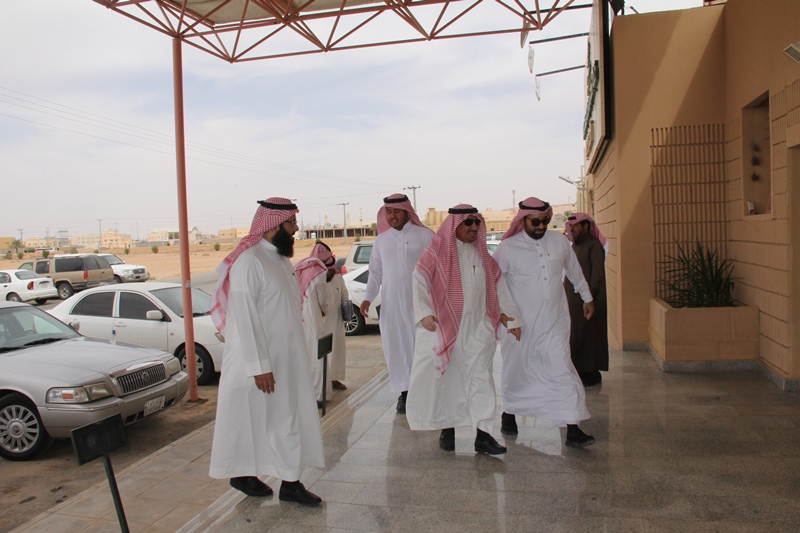 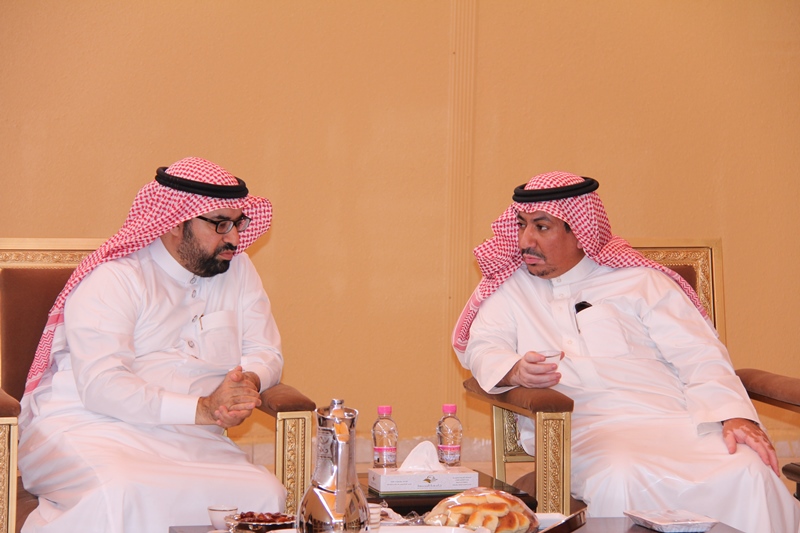 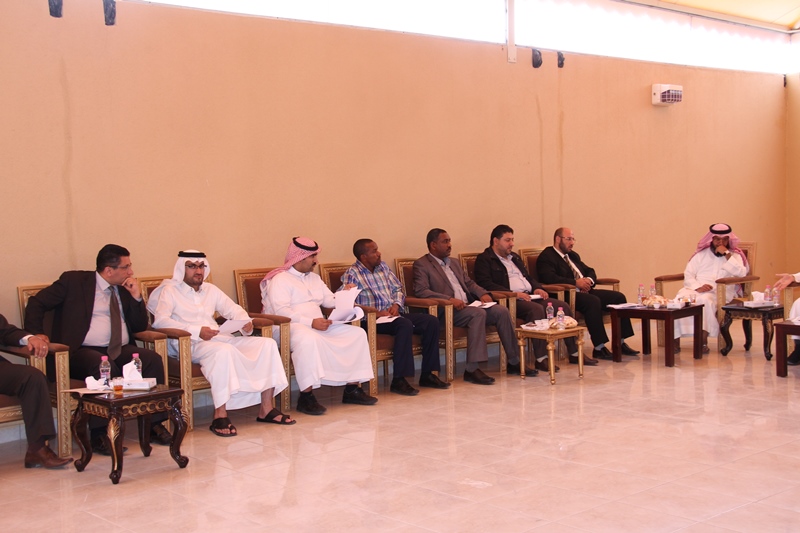 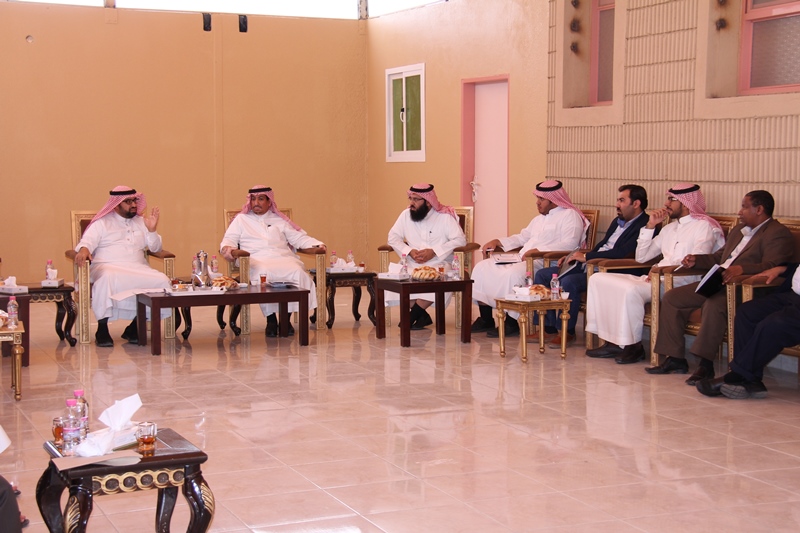 